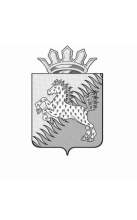 Муниципальное бюджетное общеобразовательное учреждение «Сивинская средняя общеобразовательная школа»                                                          ПРИКАЗ	        20.12.2018 г.							                               № 680-одО работе МБОУ «Сивинская СОШ» в условиях резкого понижения температурыНа основании рекомендаций министерства  образования и науки Пермского края в целях соблюдения прав обучающихся в зимний период при значительных понижениях температуры и других неблагоприятных метеоусловиях, руководствуясь СанПин 2.4.2.2821-10 в связи с резким похолоданием (температура ниже -25 градусов)ПРИКАЗЫВАЮ:1.​ Администрации школы обеспечить круглосуточный контроль за системой отопления, подачей холодной и горячей воды. Дежурным учителям, заместителю директора по АХЧ А.И.Мальцеву контролировать состояние окон коридоров и туалетов во время учебного процесса.2.​ Сторожам делать систематический обход школы в вечернее и ночное время.3.​ Посещение учебных занятий объявить свободным для учащихся 1-11 классов из близлежащих и отдаленных населенных пунктов.4.​ Учебные занятия проводить в обычном режиме. Обучающиеся, не прибывшие в школу, изучают программный материал в соответствии с темами, записанными в электронном журнале, в полном объеме выполняют домашние задания, получая их через электронный дневник.5.​ Проведение уроков физкультуры ввиду понижения температуры ниже минус 15 градусов на улице запретить.6.​ Рекомендовать родителям учащихся:- ученики 1-4 классов могут остаться дома при понижении температуры воздуха до –25 градусов с ветром (свыше 4 м/с) и понижении температуры до –27 градусов без ветра;- ученики 5-9 классов могут остаться дома при понижении температуры воздуха до –28 градусов с ветром и –30 - без ветра;- учащиеся 10-11 классов могут остаться дома при понижении температуры воздуха до –30 градусов с ветром и – 32 - без ветра. - одежда учащихся должна соответствовать погодным условиям (валенки, теплые сапоги, а не кроссовки, варежки или шерстяные перчатки, головные уборы – шапки, капюшоны, шарфы);                          - усилить питание детей, отправлять в школу после обязательного завтрака.7. Решение о посещении обучающимися образовательных учреждений в морозные дни принимают родители (законные представители).8.​ В случае, если родители (на свое усмотрение) оставили ребенка дома в связи с сильным морозом, они должны сообщить в школу классному руководителю, что непосещение школы связано с погодными условиями. Во избежание несчастных случаев по дороге в школу и из школы быть в контакте с классными руководителями.9.​ Классным руководителям довести содержание приказа до учащихся и родителей с записью в журнал инструктажа.10.​ Учителям в календарно-тематическое планирование по предметам изменений не вносить, в обязательном порядке делать записи тем уроков и домашних заданий, учащимся изучать программный материал на самоподготовке и дистанционно дома. Временно отсутствующих не отмечать.11. Ответственной за наполнение школьного сайта -Е.П.Чадовой, разместить данный приказ на информационном стенде при входе в учреждение и школьном сайте.12.​ Контроль исполнения приказа возложить на заместителя директора по УВР Л.В.Колчанову, заместителя директора по АХЧ А.И.Мальцева. Директор                                                                                Г. В. Воног   С приказом ознакомлены: